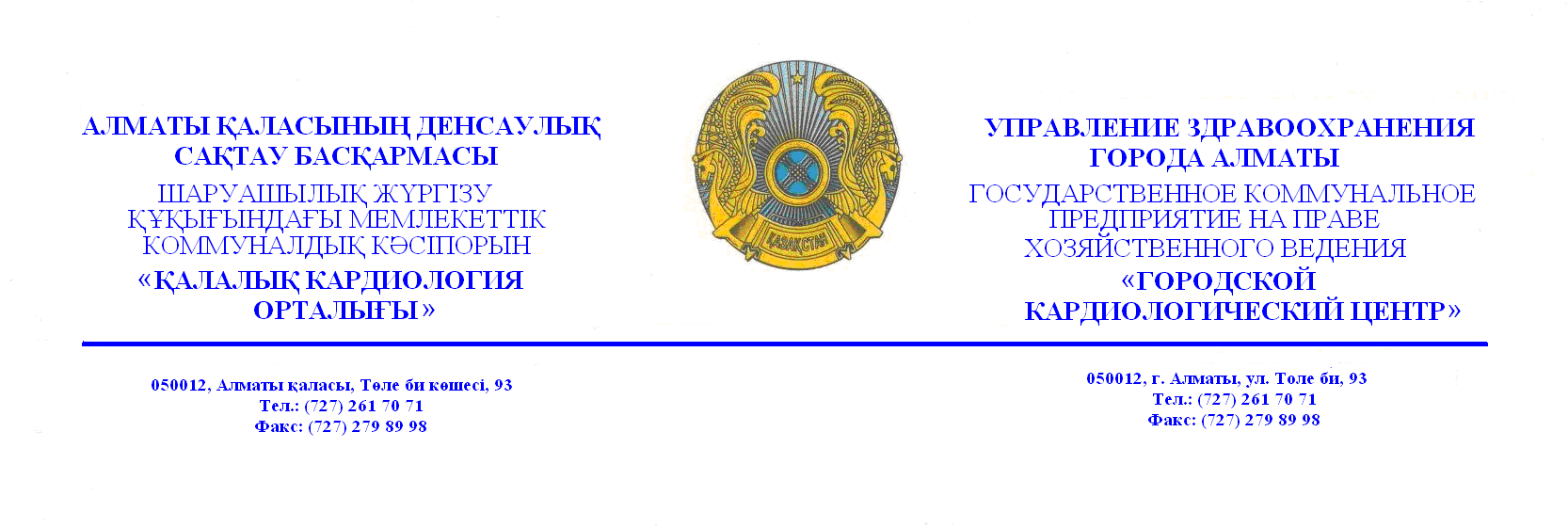 Объявления о проведении закупа способом запроса ценовых предложенийг.Алматы 									«25» января 2017г.Наименование Заказчика:  ГКП на ПХВ «Городской кардиологический центр» УЗ г.Алматы
Адрес Заказчика: г.Алматы, ул. Толе би, 93Выделенная сумма: 44 939 525 (сорок четыре миллиона девятьсот тридцать девять тысяч пятьсот двадцать пять) тенге 00 тиын. Срок поставки товара: DDP; в течение 5 календарных дней по заявке Заказчика, срок действия договора до 31.12.2017г. Место поставки товара: ГКП на ПХВ «Городской кардиологический центр» УЗ г.Алматы, Толе би 93, аптечный склад. Место и окончательный срок предоставления ценовых предложений: г.Алматы, ул.Толе би 93, 2-этаж, отдел государственных закупок , дата 27.01.2017г. время: 10:00 часов. Дата и время вскрытия ценовых предложений: г.Алматы, ул.Толе би 93, 2-этаж, отдел государственных закупок,  дата 27.01.2017г. время 14:00 часов.
Дополнительную информацию и справку можно получить по телефону: 8(727) 225-04-84.1. 	Каждый потенциальный поставщик до истечения окончательного срока представления ценовых предложений представляет только одно ценовое предложение в конверте, в запечатанном виде.2.	 Конверт должен содержать ценовое предложение по форме, утвержденной уполномоченным органом в области здравоохранения, разрешение, подтверждающее права физического или юридического лица на осуществление деятельности или действий (операций), осуществляемое разрешительными органами посредством лицензирования или разрешительной процедуры, в сроки, установленные заказчиком или организатором закупа, а также документы, подтверждающие соответствие предлагаемых товаров требованиям, установленным главой 4 настоящих Правил, а также описание и объем фармацевтических услуг. 3. 	Представление потенциальным поставщиком ценового предложения является формой выражения его согласия осуществить поставку товара или оказать фармацевтические услуги с соблюдением условий запроса и типового договора закупа или договора на оказание фармацевтических услуг по форме, утвержденной уполномоченным органом в области здравоохранения. 4. 	Победителем признается потенциальный поставщик, предложивший наименьшее ценовое предложение. В случаях представления одинаковых ценовых предложений или непредставления ценовых предложений, закуп способом запроса ценовых предложений признается несостоявшимся. 5. 	Победитель представляет заказчику или организатору закупа в течение десяти календарных дней со дня признания победителем следующие документы, подтверждающие соответствие квалификационным требованиям: 1) копии разрешений (уведомлений) либо разрешений (уведомлений) в виде электронного документа, полученных (направленных) в соответствии с законодательством Республики Казахстан о разрешениях и уведомлениях, сведения о которых подтверждаются в информационных системах государственных органов. В случае отсутствия сведений в информационных системах государственных органов, потенциальный поставщик представляет нотариально засвидетельствованную копию соответствующего разрешения (уведомления), полученного (направленного) в соответствии с законодательством Республики Казахстан о разрешениях и уведомлениях; 2) копию документа, предоставляющего право на осуществление предпринимательской деятельности без образования юридического лица (для физического лица, осуществляющего предпринимательскую деятельность); 3) копию свидетельства о государственной регистрации (перерегистрации) юридического лица либо справку о государственной регистрации (перерегистрации) юридического лица, копию удостоверения личности или паспорта (для физического лица, осуществляющего предпринимательскую деятельность); 4) копию устава юридического лица (если в уставе не указан состав учредителей, участников или акционеров, то также представляются выписка из реестра держателей акций или выписка о составе учредителей, участников или копия учредительного договора после даты объявления закупа); 5) сведения об отсутствии (наличии) налоговой задолженности налогоплательщика, задолженности по обязательным пенсионным взносам, обязательным профессиональным пенсионным взносам, социальным отчислениям, и отчислениям и (или) взносам на обязательное социальное медицинское страхование, полученные посредством веб-портала "электронного правительства"; 6) подписанный оригинал справки банка, в котором обслуживается потенциальный поставщик, об отсутствии просроченной задолженности по всем видам его обязательств, длящейся более трех месяцев перед банком согласно типовому плану счетов бухгалтерского учета в банках второго уровня, ипотечных организациях и акционерном обществе "Банк Развития Казахстана", утвержденному постановлением Правления Национального Банка Республики Казахстан, по форме, утвержденной уполномоченным органом в области здравоохранения (если потенциальный поставщик является клиентом нескольких банков или иностранного банка, то представляется справка от каждого из таких банков, за исключением банков, обслуживающих филиалы и представительства потенциального поставщика, находящихся за границей), выданный не ранее одного месяца, предшествующего дате вскрытия конвертов; 7) оригинал справки налогового органа Республики Казахстан о том, что данный потенциальный поставщик не является резидентом Республики Казахстан (если потенциальный поставщик не является резидентом Республики Казахстан и не зарегистрирован в качестве налогоплательщика Республики Казахстан). В случае несоответствия победителя квалификационным требованиям закуп способом ценовых предложений признается несостоявшимся.При заключении договора с победителем конкурса, Необходимые документы, предшествующие оплате: копия договора или иные документы, представляемые поставщиком и подтверждающие его статус производителя, официального дистрибьютора либо официального представителя производителя; приложения 9 к приказу Министра здравоохранения и социального развития Республики Казахстан п.7 пп.1Директор	   				 Кодасбаев А.Т.Начальник отдела по   			 Рахимбердиев Ж.К.государственным закупкам  №
лотаНаименование лекарственных средств и изделий медицинского назначенияНаименование лекарственных средств и изделий медицинского назначенияТехническая спецификацияТехническая спецификацияЕд.изм.Ед.изм.Кол-воЦена за единицу по лотамЦена за единицу по лотамСумма по лотамСумма по лотам1одноразовые электроды для суточного мониторинга больногоодноразовые электроды для суточного мониторинга больногоодноразовый элетрод из эластичного нетканого материала, с особо прочным клеем для активных пациентов. одноразовый элетрод из эластичного нетканого материала, с особо прочным клеем для активных пациентов. штукаштука6 000132132792 000,00792 000,002одноразовая рулонная простыньодноразовая рулонная простыньрулон гигиенический шириной 80см, 42 плотность, минимальное количество в рулоне 200 м.рулон гигиенический шириной 80см, 42 плотность, минимальное количество в рулоне 200 м.штукаштука10 0006666660 000,00660 000,003спиртовые салфеткиспиртовые салфеткимягкая абсорбирующие салфетки из нетканого материала, пропитаны 70% изопропиловым спиртом. предназначены для прединъекционной очистки кожи. Каждая салфетка в индивидуальном пакетике, размеры 65х30.мягкая абсорбирующие салфетки из нетканого материала, пропитаны 70% изопропиловым спиртом. предназначены для прединъекционной очистки кожи. Каждая салфетка в индивидуальном пакетике, размеры 65х30.штукаштука10 0005,55,555 000,0055 000,004лейкопластырь нетканая основалейкопластырь нетканая основалейкопластырь гипоаллергенный, воздухопроницаемый. лейкопластырь гипоаллергенный, воздухопроницаемый. штукаштука2000152152304 000,00304 000,005повязка повязка повязка послеоперационные, адгезивные на нетканой основе в абсорбирующей подушечкой 10х35см. повязка послеоперационные, адгезивные на нетканой основе в абсорбирующей подушечкой 10х35см. штукаштука1000320320320 000,00320 000,006повязкаповязкаповязки адгезивные для фиксации катетеров на нетканой основе с абсорбирующей подушечкой 8,5х6 см. повязки адгезивные для фиксации катетеров на нетканой основе с абсорбирующей подушечкой 8,5х6 см. штукаштука500969648 000,0048 000,002 179 000,002 179 000,00Стерилизационные расходные материалы для оборудования RenoСтерилизационные расходные материалы для оборудования RenoСтерилизационные расходные материалы для оборудования RenoСтерилизационные расходные материалы для оборудования RenoСтерилизационные расходные материалы для оборудования RenoСтерилизационные расходные материалы для оборудования RenoСтерилизационные расходные материалы для оборудования RenoСтерилизационные расходные материалы для оборудования RenoСтерилизационные расходные материалы для оборудования RenoСтерилизационные расходные материалы для оборудования RenoСтерилизационные расходные материалы для оборудования Reno7стерилизационные рулоны плоские стерилизационные рулоны плоские рулоны используются в (этиленоксидных) и гамма стерилизаторах, также изпользуются для газовой плазменной стерилизации. На поверхности рулонов нанесены нетоксичные индикаторы стерилизационного процесса для плазменных стерилизаторов, изготовленные на водной основе, для проверки использованной и неиспользованной упаковки. Ширина 20см, длина 70м.рулоны используются в (этиленоксидных) и гамма стерилизаторах, также изпользуются для газовой плазменной стерилизации. На поверхности рулонов нанесены нетоксичные индикаторы стерилизационного процесса для плазменных стерилизаторов, изготовленные на водной основе, для проверки использованной и неиспользованной упаковки. Ширина 20см, длина 70м.рулонрулон2036 34536 345726 900,00726 900,008стерилизационные рулоны плоскиестерилизационные рулоны плоскиерулоны используются в (этиленоксидных) и гамма стерилизаторах, также изпользуются для газовой плазменной стерилизации. На поверхности рулонов нанесены нетоксичные индикаторы стерилизационного процесса для плазменных стерилизаторов, изготовленные на водной основе, для проверки использованной и неиспользованной упаковки. Ширина 25см, длина 70м.рулоны используются в (этиленоксидных) и гамма стерилизаторах, также изпользуются для газовой плазменной стерилизации. На поверхности рулонов нанесены нетоксичные индикаторы стерилизационного процесса для плазменных стерилизаторов, изготовленные на водной основе, для проверки использованной и неиспользованной упаковки. Ширина 25см, длина 70м.рулонрулон2045 43145 431908 620,00908 620,009стерилизационные рулоны плоскиестерилизационные рулоны плоскиерулоны используются в (этиленоксидных) и гамма стерилизаторах, также изпользуются для газовой плазменной стерилизации. На поверхности рулонов нанесены нетоксичные индикаторы стерилизационного процесса для плазменных стерилизаторов, изготовленные на водной основе, для проверки использованной и неиспользованной упаковки. Ширина 30см, длина 70м.рулоны используются в (этиленоксидных) и гамма стерилизаторах, также изпользуются для газовой плазменной стерилизации. На поверхности рулонов нанесены нетоксичные индикаторы стерилизационного процесса для плазменных стерилизаторов, изготовленные на водной основе, для проверки использованной и неиспользованной упаковки. Ширина 30см, длина 70м.рулонрулон2054 51954 5191 090 380,001 090 380,00 10полоска химического индикатора полоска химического индикатора полоска химического индикатора - размещается внутри каждой упаковки со стерилизуемыми инструментами для проверки успешности стерилизации под воздействием пероксида водорода. Химический индикатор изменяет цвет с красного на желтый под воздействием паров пероксида водорода, минимальное количество в упаковке 250 штполоска химического индикатора - размещается внутри каждой упаковки со стерилизуемыми инструментами для проверки успешности стерилизации под воздействием пероксида водорода. Химический индикатор изменяет цвет с красного на желтый под воздействием паров пероксида водорода, минимальное количество в упаковке 250 штупаковкаупаковка1039 33039 330393 300,00393 300,0011стерилизационная лента пароваястерилизационная лента пароваястерилизационная лента паровая (25мм*50м). чернила-индикатор обеспечиваеют легкое и точное изменение цвета, и указывают на то, была ли обработана упаковка. Она также легко отделяется от оберточного материала.стерилизационная лента паровая (25мм*50м). чернила-индикатор обеспечиваеют легкое и точное изменение цвета, и указывают на то, была ли обработана упаковка. Она также легко отделяется от оберточного материала.рулонрулон101 6101 61016 100,0016 100,0012лента химического индикаторалента химического индикаторалента химического индикатора. размещается внутри каждой упаковки со стерилизуемыми инструментами для проверки успешной стерилизации под воздействием пероксида водорода. Химический индикатор изменяет цвет с красного на желтый под воздействием паров пероксида водорода.Длина 55м/рулон; минимальное количество в упаковке 5 штуклента химического индикатора. размещается внутри каждой упаковки со стерилизуемыми инструментами для проверки успешной стерилизации под воздействием пероксида водорода. Химический индикатор изменяет цвет с красного на желтый под воздействием паров пероксида водорода.Длина 55м/рулон; минимальное количество в упаковке 5 штукупаковкаупаковка2102 465102 465204 930,00204 930,0013стерилизующее средство стерилизующее средство стерилизующее средство. в качестве стерилизующего вещества используется жидкий реагент пероксида ворода (Н2О2), преобразуемый в плазму под действием электрического тока. Состав: пероксид водорода (50%). Минимальное количество в коробке 20 штукстерилизующее средство. в качестве стерилизующего вещества используется жидкий реагент пероксида ворода (Н2О2), преобразуемый в плазму под действием электрического тока. Состав: пероксид водорода (50%). Минимальное количество в коробке 20 штуккоробкакоробка1082 80082 800828 000,00828 000,004 168 230,004 168 230,0014Индивидуальный процедурный комплект для кардиохирургических вмешательствИндивидуальный процедурный комплект для кардиохирургических вмешательств2 Покрытие #7 3 Покрытие #6.5 2 Покрытие #7.5 2 Скальпель #11 с длинной ручкой 1 Скальпель #15 с длинной ручкой 2 Чаша 250мл 1 Чаша 500мл 1 Чашка 100 мл прозрачная 1 Чаша 250мл прозрачная 1 Органайзер инструментов: держатель трубки 1 Органайзер инструментов 2 покрытие защитное для раны 1 Счетчик игл 1 Очиститель наконечника коагулятора 1.8"x 1.8" 1 Ручка коагулятора 1 пленка прозрачная 90х45 см ( с йодным покрытием) 1 Шприц 50 мл 1 Шприц2 мл 1 Шприц 5 мл 1 Отсос Уапkаuег не вентилируемый 1 Наборы для быстрой инфузии 1 Аспирационная трубка 350ст 1 Покрытие: Майо 80х 140 см 1 Защитное покрытие на стол 150х250см 3 Стандартный халат одноразовый, с полотенцем размер М 1 Стандартный халат одноразовый, с полотенцем размер L 2 Стандартный халат одноразовый, с полотенцем размер XL 3 Полотенце 5 Простыня одноразовая с клейкой лентой 50х75см 1 Простыня кардиохирургическая педиатрическая 270х310 см 1 Чехол для диатермии 35х43 см 2 Мешок для отходов 35х45см 1 Чехол для диатермии 35х45 см SMS 10 Салфетки 10х10 см 10 Салфетки размером (см):30хЗ0 рентгенконтрастные 2 салфетки 12 Покрытие #7 3 Покрытие #6.5 2 Покрытие #7.5 2 Скальпель #11 с длинной ручкой 1 Скальпель #15 с длинной ручкой 2 Чаша 250мл 1 Чаша 500мл 1 Чашка 100 мл прозрачная 1 Чаша 250мл прозрачная 1 Органайзер инструментов: держатель трубки 1 Органайзер инструментов 2 покрытие защитное для раны 1 Счетчик игл 1 Очиститель наконечника коагулятора 1.8"x 1.8" 1 Ручка коагулятора 1 пленка прозрачная 90х45 см ( с йодным покрытием) 1 Шприц 50 мл 1 Шприц2 мл 1 Шприц 5 мл 1 Отсос Уапkаuег не вентилируемый 1 Наборы для быстрой инфузии 1 Аспирационная трубка 350ст 1 Покрытие: Майо 80х 140 см 1 Защитное покрытие на стол 150х250см 3 Стандартный халат одноразовый, с полотенцем размер М 1 Стандартный халат одноразовый, с полотенцем размер L 2 Стандартный халат одноразовый, с полотенцем размер XL 3 Полотенце 5 Простыня одноразовая с клейкой лентой 50х75см 1 Простыня кардиохирургическая педиатрическая 270х310 см 1 Чехол для диатермии 35х43 см 2 Мешок для отходов 35х45см 1 Чехол для диатермии 35х45 см SMS 10 Салфетки 10х10 см 10 Салфетки размером (см):30хЗ0 рентгенконтрастные 2 салфетки 1штукаштука5072 00072 0003 600 000,003 600 000,0015дренажный катетердренажный катетердренажный катетер (угловой)  применяется для интраоперационного дренирования плевральной полости в торакальной и кардиохирургии. описание и состав: угловой торакальный катетер с размерами: Fr 16, 20, 24, 28, 32, 36 изготовлен из ПВХ высокого качества, что обеспечивает биосовместимость и термопластичность. Имеет длину 50 см, рентгеноконтсрастную полосу по всей длине, ступенчатый адаптер. Открый проксимальный конец катетер и боковые отверстия (7) обеспечивают надежность дренирования плевральной полости.дренажный катетер (угловой)  применяется для интраоперационного дренирования плевральной полости в торакальной и кардиохирургии. описание и состав: угловой торакальный катетер с размерами: Fr 16, 20, 24, 28, 32, 36 изготовлен из ПВХ высокого качества, что обеспечивает биосовместимость и термопластичность. Имеет длину 50 см, рентгеноконтсрастную полосу по всей длине, ступенчатый адаптер. Открый проксимальный конец катетер и боковые отверстия (7) обеспечивают надежность дренирования плевральной полости.штукаштука503 3003 300165 000,00165 000,0016дренажный катетер дренажный катетер дренажный катетер (прямой)  применяется для интраоперационного дренирования плевральной полости в торакальной и кардиохирургии. Описание и состав: прямой торакальный катетер с размерами: Fr 16, 20, 24, 28, 32, 36 изготовлен из ПВХ выского качества, что обеспечивает биосовместимость и термопластичность. Имеет длину 50 см, рентгеноконтрастную полосу по всей длине, ступенчатый адаптер. Открытый проксимальный конец катетер и боковые отверстия (7) обеспечивают надежность дренирования плевральной полости. дренажный катетер (прямой)  применяется для интраоперационного дренирования плевральной полости в торакальной и кардиохирургии. Описание и состав: прямой торакальный катетер с размерами: Fr 16, 20, 24, 28, 32, 36 изготовлен из ПВХ выского качества, что обеспечивает биосовместимость и термопластичность. Имеет длину 50 см, рентгеноконтрастную полосу по всей длине, ступенчатый адаптер. Открытый проксимальный конец катетер и боковые отверстия (7) обеспечивают надежность дренирования плевральной полости. штукаштука503 3003 300165 000,00165 000,003 930 000,003 930 000,00Реагенты, расходные материалы для автоматический таймер свертываемости крови ACT Plus и HMS Plus Реагенты, расходные материалы для автоматический таймер свертываемости крови ACT Plus и HMS Plus Реагенты, расходные материалы для автоматический таймер свертываемости крови ACT Plus и HMS Plus Реагенты, расходные материалы для автоматический таймер свертываемости крови ACT Plus и HMS Plus Реагенты, расходные материалы для автоматический таймер свертываемости крови ACT Plus и HMS Plus Реагенты, расходные материалы для автоматический таймер свертываемости крови ACT Plus и HMS Plus Реагенты, расходные материалы для автоматический таймер свертываемости крови ACT Plus и HMS Plus Реагенты, расходные материалы для автоматический таймер свертываемости крови ACT Plus и HMS Plus Реагенты, расходные материалы для автоматический таймер свертываемости крови ACT Plus и HMS Plus Реагенты, расходные материалы для автоматический таймер свертываемости крови ACT Plus и HMS Plus Реагенты, расходные материалы для автоматический таймер свертываемости крови ACT Plus и HMS Plus 17анализ гепарина анализ гепарина при 1,5-4,0 мг/кг гепарина, тест картридж,  ACT Plus при 1,5-4,0 мг/кг гепарина, тест картридж,  ACT Plus упаковкаупаковка254 54054 540109 080,00109 080,0018тест определения чувствительности пациента к гепарину тест определения чувствительности пациента к гепарину тест картридж определения чувствительности пациента к гепарину, ACT Plus тест картридж определения чувствительности пациента к гепарину, ACT Plus упаковкаупаковка254 54054 540109 080,00109 080,0019активированное время свертывания при высоком содержании гепарина активированное время свертывания при высоком содержании гепарина активированное время свертывания при высоком содержании гепарина, ACT Plusактивированное время свертывания при высоком содержании гепарина, ACT Plusупаковкаупаковка8054 54054 5404 363 200,004 363 200,0020картридж определения активированного времени свертывания при высоком диапазоне, тест картридж картридж определения активированного времени свертывания при высоком диапазоне, тест картридж картридж определения активированного времени свертывания при высоком диапазоне, тест картридж, ACT Plusкартридж определения активированного времени свертывания при высоком диапазоне, тест картридж, ACT Plusупаковкаупаковка7054 54054 5403 817 800,003 817 800,0021контрольный пакет abnormal Coagulation Control, контрольный пакет CLOTtrac контрольный пакет abnormal Coagulation Control, контрольный пакет CLOTtrac контрольный пакет CLOTtrac HR abnormal Coagulation Control, контрольный пакет CLOTtrac, ACT plus контрольный пакет CLOTtrac HR abnormal Coagulation Control, контрольный пакет CLOTtrac, ACT plus упаковкаупаковка454 54054 540218 160,00218 160,0022контрольный пакет CLOTtrac CWB Control, контрольный пакет CLOTtrac контрольный пакет CLOTtrac CWB Control, контрольный пакет CLOTtrac контрольный пакет CLOTtrac CWB Control, контрольный пакет CLOTtrac, ACT Plus контрольный пакет CLOTtrac CWB Control, контрольный пакет CLOTtrac, ACT Plus упаковкаупаковка454 54054 540218 160,00218 160,0023контрольный пакет CLOTtrac HR Coagulation Control,контрольный пакет CLOTtrac контрольный пакет CLOTtrac HR Coagulation Control,контрольный пакет CLOTtrac контрольный пакет CLOTtrac HR Coagulation Control,контрольный пакет CLOTtrac, ACT Plus контрольный пакет CLOTtrac HR Coagulation Control,контрольный пакет CLOTtrac, ACT Plus упаковкаупаковка454 54054 540218 160,00218 160,0024контрольный пакет CLOTtrac LR Abnormal Control, контрольный пакет CLOTtrac контрольный пакет CLOTtrac LR Abnormal Control, контрольный пакет CLOTtrac контрольный пакет CLOTtrac LR Abnormal Control, контрольный пакет CLOTtrac, ACT Plus контрольный пакет CLOTtrac LR Abnormal Control, контрольный пакет CLOTtrac, ACT Plus упаковкаупаковка454 54054 540218 160,00218 160,0025контрольный пакет HMS Calcium Chloride контрольный пакет HMS Calcium Chloride контрольный пакет HMS Calcium Chloride, ACT Plusконтрольный пакет HMS Calcium Chloride, ACT Plusупаковкаупаковка918 18018 180163 620,00163 620,0026шприцы для забора крови для таймера свертываемости шприцы для забора крови для таймера свертываемости шприцы для забора крови для таймера свертываемости HMS Plusшприцы для забора крови для таймера свертываемости HMS Plusупаковкаупаковка1036 36036 360363 600,00363 600,0027иглы для шприцов для таймера свертываемости иглы для шприцов для таймера свертываемости иглы для шприцов для таймера свертываемости HMS Plus иглы для шприцов для таймера свертываемости HMS Plus упаковкаупаковка1036 36036 360363 600,00363 600,0028тест-картридж LR тест-картридж LR тест-картридж LR, ACT Plus тест-картридж LR, ACT Plus упаковкаупаковка5090 75090 7504 537 500,004 537 500,0029тест-картридж для определения дозу гепарина тест-картридж для определения дозу гепарина тест-картридж для определения дозу гепарина, ACT Plus тест-картридж для определения дозу гепарина, ACT Plus упаковкаупаковка5090 75090 7504 537 500,004 537 500,0030картридж Heparin concentration картридж Heparin concentration картридж Heparin concentration, ACT Plus картридж Heparin concentration, ACT Plus упаковкаупаковка3090 75090 7502 722 500,002 722 500,0021 960 120,0021 960 120,0031многоразовый взрослый пульсоксиметрический датчик к монитору «Nihon Kohden»многоразовый взрослый пульсоксиметрический датчик к монитору «Nihon Kohden»пульсоксиметрический датчик для взрослых пациентов, от 50 кг, для прикроватных мониторовпульсоксиметрический датчик для взрослых пациентов, от 50 кг, для прикроватных мониторовштукаштука1380 00080 0001 040 000,001 040 000,0032многоразовая манжета для измерения НИАД к монитору «Nihon Kohden»многоразовая манжета для измерения НИАД к монитору «Nihon Kohden»многоразовая манжета для измерения НИАД к монитору для взрослых пациентов, от 50 кг, для прикроватных мониторовмногоразовая манжета для измерения НИАД к монитору для взрослых пациентов, от 50 кг, для прикроватных мониторовштукаштука1234 00034 000408 000,00408 000,0033удлинительный кабель для подсоединения пульсоксиметрического датчика к монитору «Nihon Kohden»удлинительный кабель для подсоединения пульсоксиметрического датчика к монитору «Nihon Kohden»удлинительный кабель для подсоединения пульсоксиметрического датчика к монитору удлинительный кабель для подсоединения пульсоксиметрического датчика к монитору штукаштука640 00040 000240 000,00240 000,0034многоразовый взрослый пульсоксиметрический датчик к монитору «Philips»многоразовый взрослый пульсоксиметрический датчик к монитору «Philips»многоразовый взрослый пульсоксиметрический датчик к монитору многоразовый взрослый пульсоксиметрический датчик к монитору комплекткомплект385 00085 000255 000,00255 000,0035многоразовая манжета для измерения НИАД к монитору «Philips»многоразовая манжета для измерения НИАД к монитору «Philips»многоразовая манжета для измерения НИАД к монитору многоразовая манжета для измерения НИАД к монитору комплекткомплект330 00030 00090 000,0090 000,0036удлинительный кабель для подсоединения манжеты к монитору «Philips»удлинительный кабель для подсоединения манжеты к монитору «Philips»удлинительный кабель для подсоединения манжеты к монитору удлинительный кабель для подсоединения манжеты к монитору комплекткомплект335 00035 000105 000,00105 000,0037многоразовый взрослый пульсоксиметрический датчик к монитору «GE Dash 3000»многоразовый взрослый пульсоксиметрический датчик к монитору «GE Dash 3000»многоразовый взрослый пульсоксиметрический датчик к монитору многоразовый взрослый пульсоксиметрический датчик к монитору комплекткомплект175 00075 00075 000,0075 000,0038многоразовая манжета для измерения НИАД к монитору «GE Dash 3000»многоразовая манжета для измерения НИАД к монитору «GE Dash 3000»многоразовая манжета для измерения НИАД к монитору многоразовая манжета для измерения НИАД к монитору комплекткомплект130 50030 50030 500,0030 500,0039удлинительный кабель для подсоединения манжеты к монитору «GE Dash 3000»удлинительный кабель для подсоединения манжеты к монитору «GE Dash 3000»удлинительный кабель для подсоединения манжеты к монитору удлинительный кабель для подсоединения манжеты к монитору комплекткомплект136 50036 50036 500,0036 500,002 280 000,002 280 000,00Расходные материалы для анализатор электролитов крови EasyLiteCalciumРасходные материалы для анализатор электролитов крови EasyLiteCalciumРасходные материалы для анализатор электролитов крови EasyLiteCalciumРасходные материалы для анализатор электролитов крови EasyLiteCalciumРасходные материалы для анализатор электролитов крови EasyLiteCalciumРасходные материалы для анализатор электролитов крови EasyLiteCalciumРасходные материалы для анализатор электролитов крови EasyLiteCalciumРасходные материалы для анализатор электролитов крови EasyLiteCalciumРасходные материалы для анализатор электролитов крови EasyLiteCalciumРасходные материалы для анализатор электролитов крови EasyLiteCalciumРасходные материалы для анализатор электролитов крови EasyLiteCalcium40электрод Na+электрод Na+ вид пробы: артериальная, венозная, капиллярная кровь электрод Na+ вид пробы: артериальная, венозная, капиллярная кровь штукаштука222200 000200 000400 000,0041электрод К+электрод К+вид пробы: артериальная, венозная, капиллярная кровь электрод К+вид пробы: артериальная, венозная, капиллярная кровь штукаштука222200 000200 000400 000,0042электрод Са+электрод Са+ вид пробы: артериальная, венозная, капиллярная кровь электрод Са+ вид пробы: артериальная, венозная, капиллярная кровь штукаштука222200 000200 000400 000,0043электрод рНэлектрод рН вид пробы: артериальная, венозная, капиллярная кровь электрод рН вид пробы: артериальная, венозная, капиллярная кровь штукаштука222210 000210 000420 000,0044референсный электродреференсный электрод Вид пробы: артериальная, венозная, капиллярная кровьреференсный электрод Вид пробы: артериальная, венозная, капиллярная кровьштукаштука222200 000200 000400 000,0045модули реагентов модули реагентов 800мл встроенная в тот же контейнер сливная емкость и автоматически очищающийся пробозаборник исключают контакт с пробой что гарантирует невозможность инфицирования операторамодули реагентов 800мл встроенная в тот же контейнер сливная емкость и автоматически очищающийся пробозаборник исключают контакт с пробой что гарантирует невозможность инфицирования оператораштукаштука202020200 000200 0004 000 000,0046набор трубок для насосанабор трубок для насоса к анализатору набор трубок для насоса к анализатору комплекткомплект22260 00060 000120 000,0047набор трубок для кальциевого электроданабор трубок для кальциевого электрода к анализатору набор трубок для кальциевого электрода к анализатору комплекткомплект22270 00070 000140 000,0048раствор для промывания прибора и электродовраствор для промывания прибора и электродов, ежедневной очистки к анализатору раствор для промывания прибора и электродов, ежедневной очистки к анализатору упаковкаупаковка10101070 00070 000700 000,0049набор контроля качества 3 уровнянабор контроля качества 3 уровня. набор контроля качества 3 уровня. упаковкаупаковка333120 000120 000360 000,0050модуль клапанныймодульный клапан к анализатору модульный клапан к анализатору штукаштука222240 000240 000480 000,0051пробоотборникпробоотборник к анализаторупробоотборник к анализатору  штука  штука22290 00090 000180 000,0052детектор образцовдетектор образцов к анализатору детектор образцов к анализатору штукаштука222210 000210 000420 000,008 420 000,0053дренажная система однобаночная для дренирования плевральной полостисистема предназначена как для пассивного (под действием силы тяжести) так и активного (с помощью вакуумных устройств) дренирования плевральной полости. Объем не менее 3л, Высота не более 25 см, Большая площадь нижней поверхности – не менее 185 см2 для устойчивого положения на полу, Прочный небьющийся корпус гарантированно защищает от повреждений с нарушением герметичности системы и случайного выплескивания жидкости. система предназначена как для пассивного (под действием силы тяжести) так и активного (с помощью вакуумных устройств) дренирования плевральной полости. Объем не менее 3л, Высота не более 25 см, Большая площадь нижней поверхности – не менее 185 см2 для устойчивого положения на полу, Прочный небьющийся корпус гарантированно защищает от повреждений с нарушением герметичности системы и случайного выплескивания жидкости. штукаштука10010010015 40015 4001 540 000,0054натрия хлорид натрия хлорид 0,9% раствор для инфузий 250 мл. С открывающейся крышкой. натрия хлорид 0,9% раствор для инфузий 250 мл. С открывающейся крышкой. штукаштука350035003500132,05132,05462 175,002 002 175,00